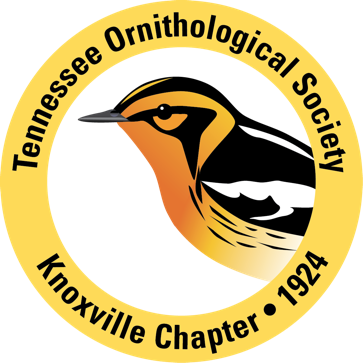 KTOS Membership & Information FormPlease support KTOS by joining or renewing today as a member. Your membership dues allow us to offer engaging monthly meetings and exciting field trips. Chapter members receive our newsletter, Through the biKNOXulars, nine times per year by visiting www.knoxvillebirding.org, along with membership in the state Tennessee Ornithological Society. By being a state member, members will also receive their publications, The Tennessee Warbler and The Migrant. KTOS's membership year runs January 1 through December 31. Membership dues are to be paid before the start of the new calendar year.Name(s): ____________________________________________________________________________                                                                                                                                                        Address: ____________________________________________________________________________City/State/Zip: ________________________________________________________________________Email: ______________________________________________________________________________Phone: _____________________________________________________________________________New member  or renewal   Individual…………………………………………………………… 	$26/year  Family……………………………………………………………….	$30/year  Student	……………………………………………………………….$13/year  Sustaining…………………………………………………………...	$38/year  Life membership with state TOS…………………………………..$450/one-time cost (w/$8 annual dues to local chapter)  Additional donation to J.B. Owen Memorial Endowment _____________Total enclosed: ______________________________________________Please bring your completed application and check made 
payable to KTOS to the next meeting or mail to:Mindy Fawver, KTOS Treasurer, 1553 Dutch Valley Road, Clinton, TN 37716